Macromolecules: Proteins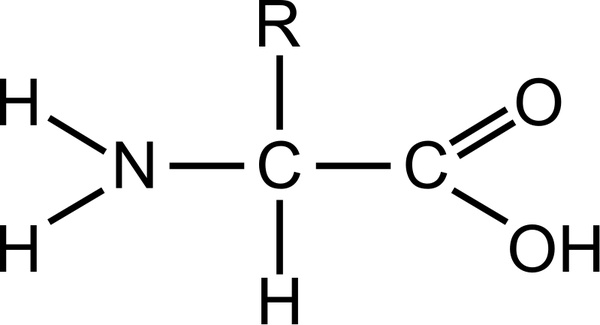 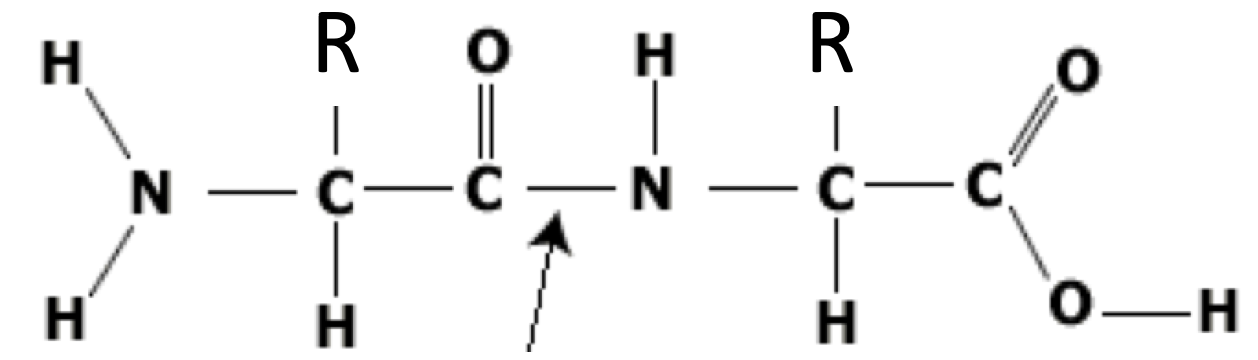 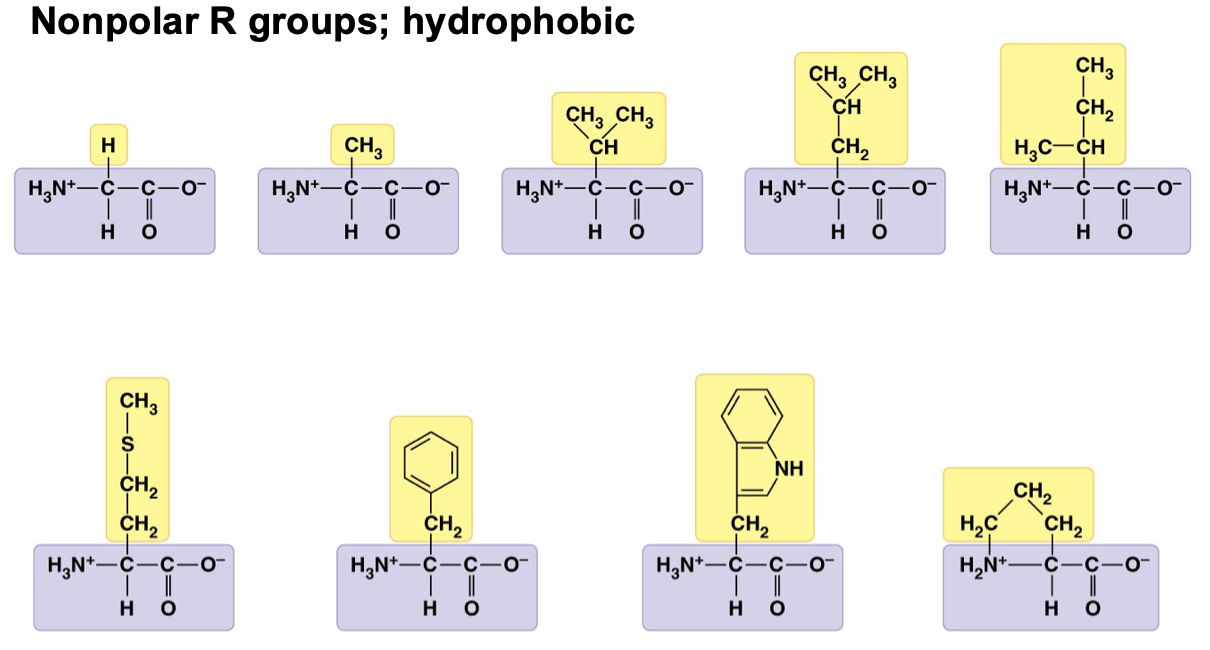 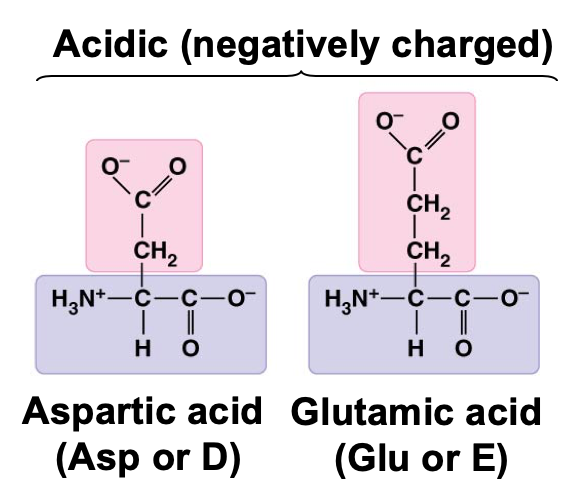 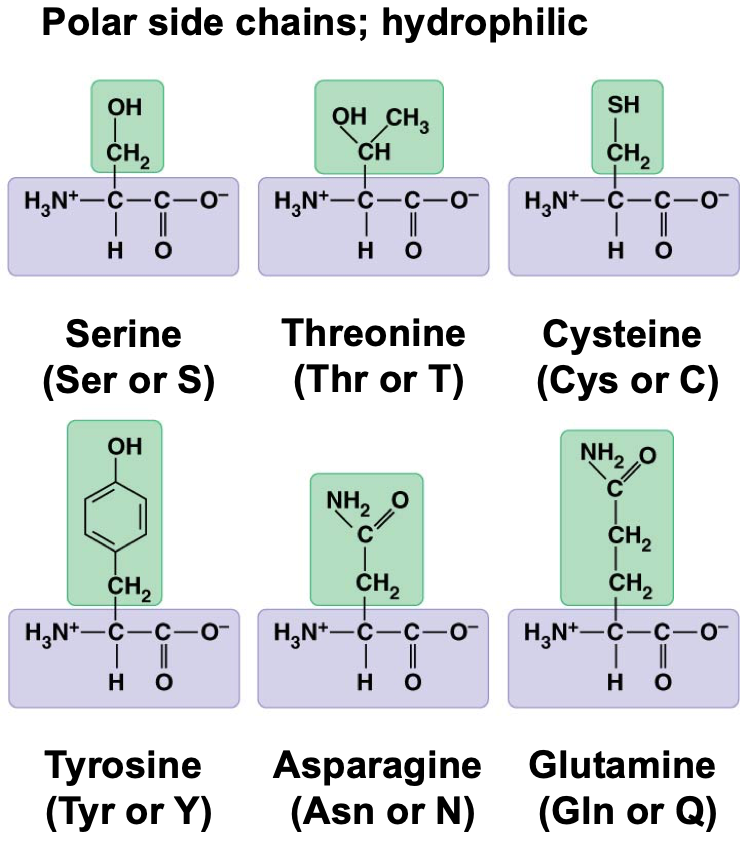 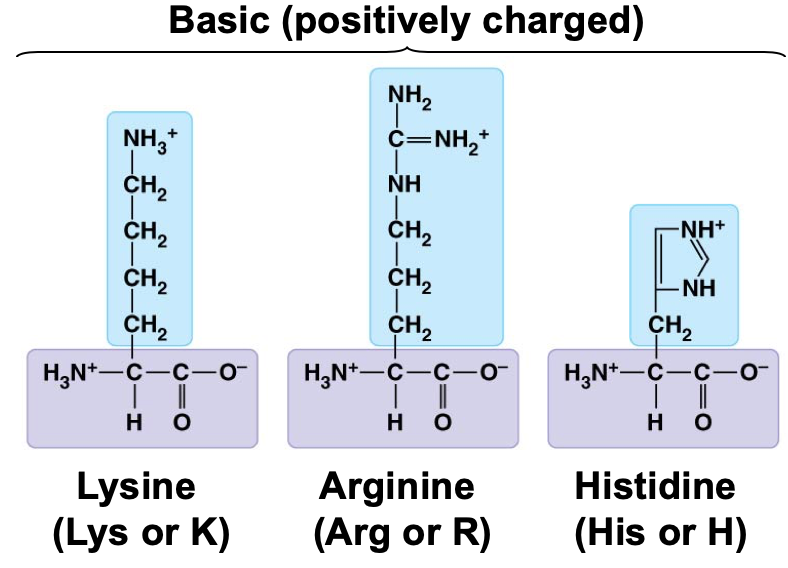 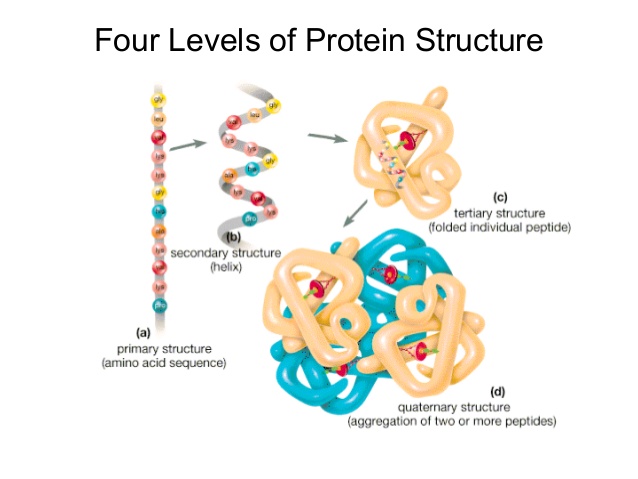 